Miyazaki International CollegeCourse SyllabusSpring 2019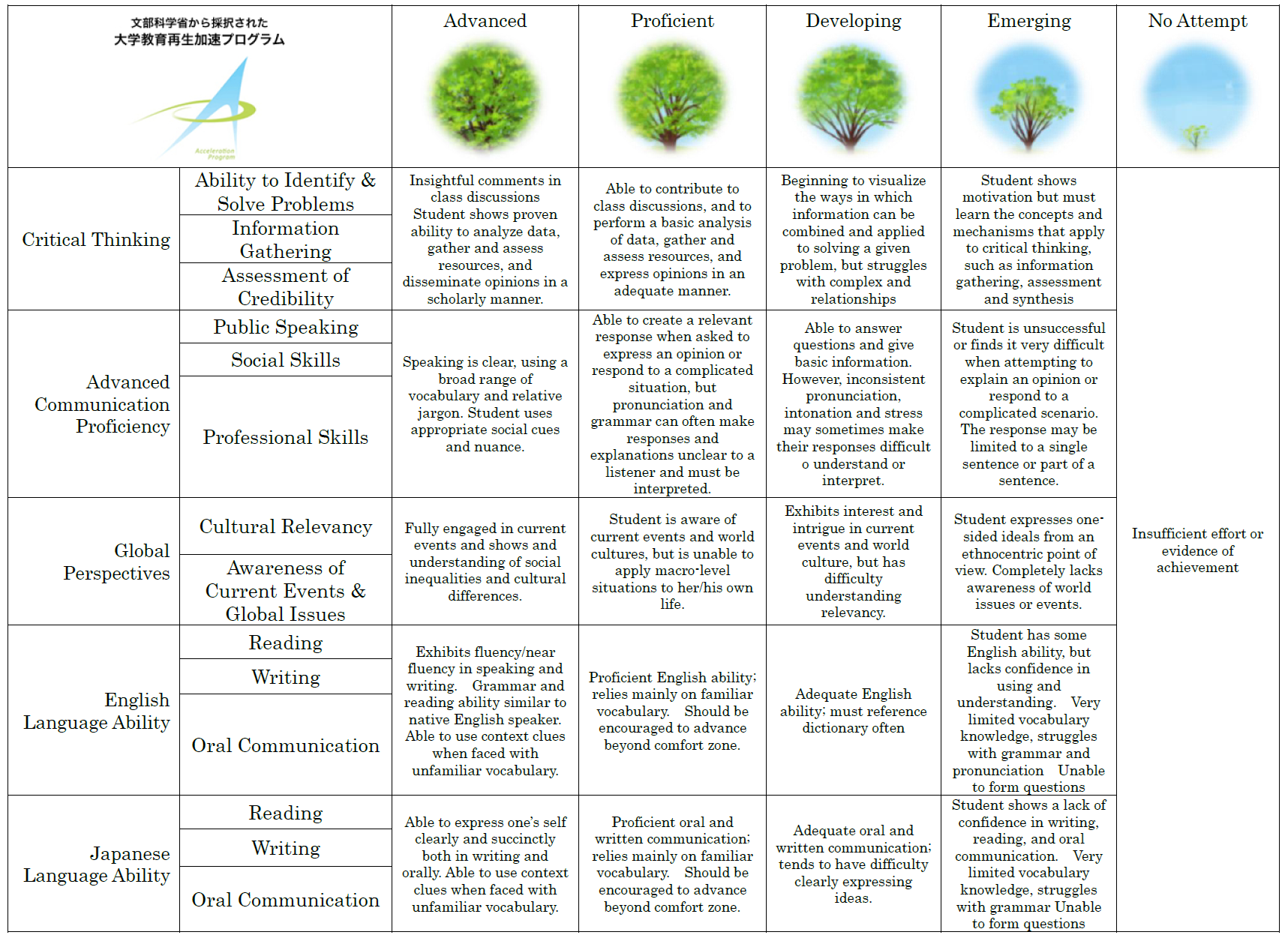 Course Title ( Credits )JA2 - Japanese 2Course Designation for TCLanguage TeacherLanguage TeacherInstructorMegumi Wada E-mail addressmegsotaotoma816@gmail.comOffice/Extn/aOffice hoursn/aCourse Description:Course Description:Course Description:This class is designed for students who have beginner and intermediate level of Japanese. Students will learn basic vocabulary that is necessary for their daily life in Japan and try to use in their Japanese conversation. Also students learn basic Japanese grammar and Kanji so that they will be able to take JLPT.JLPT ・・・Japanese Language Proficiency TestN5 110 kanji N4 200 kanjiIntermediate ~ advance 700 kanjiThis class is designed for students who have beginner and intermediate level of Japanese. Students will learn basic vocabulary that is necessary for their daily life in Japan and try to use in their Japanese conversation. Also students learn basic Japanese grammar and Kanji so that they will be able to take JLPT.JLPT ・・・Japanese Language Proficiency TestN5 110 kanji N4 200 kanjiIntermediate ~ advance 700 kanjiThis class is designed for students who have beginner and intermediate level of Japanese. Students will learn basic vocabulary that is necessary for their daily life in Japan and try to use in their Japanese conversation. Also students learn basic Japanese grammar and Kanji so that they will be able to take JLPT.JLPT ・・・Japanese Language Proficiency TestN5 110 kanji N4 200 kanjiIntermediate ~ advance 700 kanjiCourse ObjectivesCourse ObjectivesCourse ObjectivesThe aims of this class are to acquire basic words and phrases needed for daily life and improve their Japanese skills. Also students will get basic grammar knowledge to help their daily conversation and to help to pass the JLPT(from N3 to N1 depends on their level of Japanese ).The aims of this class are to acquire basic words and phrases needed for daily life and improve their Japanese skills. Also students will get basic grammar knowledge to help their daily conversation and to help to pass the JLPT(from N3 to N1 depends on their level of Japanese ).The aims of this class are to acquire basic words and phrases needed for daily life and improve their Japanese skills. Also students will get basic grammar knowledge to help their daily conversation and to help to pass the JLPT(from N3 to N1 depends on their level of Japanese ).Course ScheduleCourse ScheduleCourse ScheduleDayTopicContent/Activities1explanationLevel check2Vocabulary 1Kanji reading / writing3Vocabulary 2Kanji reading / writing4Vocabulary 3Kanji reading / writing5Grammar 1Verb form and practice6Grammar 2Verb form and practice 7Grammar 3Verb form and practice 8Grammar 4Adjectives and practice 9Grammar 5Adjectives and practice10Reading 1Reading practice style ①11Reading 2Reading practice style ②12Listening 1Listening practice (CD conversation )13Listening2 Listening practice(CD conversation)14Communication 1Talking practice and conversation 15Communication 2Talking practice and conversation16Final Examination Writing and talking Required Materials:Required Materials:Required Materials:Textbook and note bookTextbook and note bookTextbook and note bookCourse Policies (Attendance, etc.)Course Policies (Attendance, etc.)Course Policies (Attendance, etc.)Participation is required at all classes.  If you have three 'unexcused absences' you will drop one letter grade (for example from a B to C).  If you have four 'unexcused absences' you will be asked to withdraw from the class.  An 'unexcused absence' is any absence for which you do not have permission.  If you have five absences (even if you have permission), you will not be able to take the Final examination. It means you will withdraw from the class.Participation is required at all classes.  If you have three 'unexcused absences' you will drop one letter grade (for example from a B to C).  If you have four 'unexcused absences' you will be asked to withdraw from the class.  An 'unexcused absence' is any absence for which you do not have permission.  If you have five absences (even if you have permission), you will not be able to take the Final examination. It means you will withdraw from the class.Participation is required at all classes.  If you have three 'unexcused absences' you will drop one letter grade (for example from a B to C).  If you have four 'unexcused absences' you will be asked to withdraw from the class.  An 'unexcused absence' is any absence for which you do not have permission.  If you have five absences (even if you have permission), you will not be able to take the Final examination. It means you will withdraw from the class.Class Preparation and ReviewClass Preparation and ReviewClass Preparation and ReviewStudents are expected to spend at least one hour reviewing and doing homework and 30min preparing for every hour of lesson time.Students are expected to spend at least one hour reviewing and doing homework and 30min preparing for every hour of lesson time.Students are expected to spend at least one hour reviewing and doing homework and 30min preparing for every hour of lesson time.Grades and Grading StandardsGrades and Grading StandardsGrades and Grading Standards60% in class assignments and participation10% homework30% final examinationParticipation….means ask questions, answer questions and try to make an effort to understand and get new knowledge.60% in class assignments and participation10% homework30% final examinationParticipation….means ask questions, answer questions and try to make an effort to understand and get new knowledge.60% in class assignments and participation10% homework30% final examinationParticipation….means ask questions, answer questions and try to make an effort to understand and get new knowledge.Methods of Feedback:Methods of Feedback:Methods of Feedback: Students will receive feedback on their work du ring class. Students will receive feedback on their work du ring class. Students will receive feedback on their work du ring class.Diploma Policy Objectives:Diploma Policy Objectives:Diploma Policy Objectives:Work completed in this course helps students achieve the following Diploma Policy objective(s):1: Advanced thinking skills (comparison, analysis, synthesis, and evaluation) based on critical thinking (critical and analytic thought)2: The ability to understand and accept different cultures developed through acquisition of a broad knowledge and comparison of the cultures of Japan and other nations3: The ability to identify and solve problems 4: Advanced communicative proficiency in both Japanese and EnglishWork completed in this course helps students achieve the following Diploma Policy objective(s):1: Advanced thinking skills (comparison, analysis, synthesis, and evaluation) based on critical thinking (critical and analytic thought)2: The ability to understand and accept different cultures developed through acquisition of a broad knowledge and comparison of the cultures of Japan and other nations3: The ability to identify and solve problems 4: Advanced communicative proficiency in both Japanese and EnglishWork completed in this course helps students achieve the following Diploma Policy objective(s):1: Advanced thinking skills (comparison, analysis, synthesis, and evaluation) based on critical thinking (critical and analytic thought)2: The ability to understand and accept different cultures developed through acquisition of a broad knowledge and comparison of the cultures of Japan and other nations3: The ability to identify and solve problems 4: Advanced communicative proficiency in both Japanese and EnglishNotes:Notes:Notes: